OUT OF ORDERProceed to elevator located by the 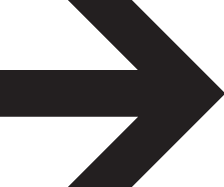 Park entrance











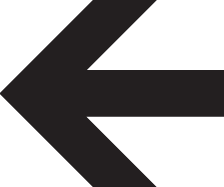 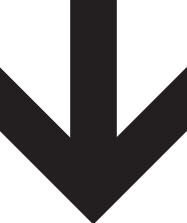 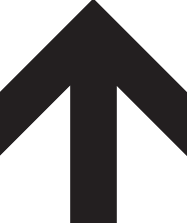 